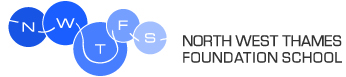 FY2 Academic Anaesthetics All information to be completed by the TrustIt is important to note that this description is a typical example of your placement and may be subject to change.PlacementAcademic Anaesthetics The departmentAnaestheticsTrust & SiteChelsea and WestminsterThe type of work to expect and learning opportunitiesThey are one of a small number of academic FY2 posts offering various clinical research experiences. We also expect the FY2 doctor to develop skills in education, for example through simulation sessions and practical skill sessions organised by the department for anaesthetic trainees  . Our research extends from anaesthesia through pain and into intensive care. Clinical Supervisor(s) for the placementDr Seth GaltonMain duties of the placementDuring the 4 months it is possible to organise an individual plan of work or to contribute to a team that is already working on a project. The trust is part of many international trials and there are opportunities to be a local investigator as an academic anaesthetic trainee. This priority for clinical research means that anaesthetic skills are not routinely taught, however it is possible to request to be part of the anaesthetic rota for theatresTypical working pattern in this placementMonday 9-5 It depends very much on the projects you are involved in.Employer informationChelsea and Westminster Hospital NHS Foundation Trust